Zrenjanin,  16.01.2018.								           Del. broj:    13 – 77O B A V E Š T E N J E broj 1 o izmeni konkursne dokumentacije            Opšta bolnica «Đorđe Joanović» Zrenjanin, kao naručilac u otvorenom postupku JN 46/2017  - MLEKO I MLEČNI PROIZVODI, obaveštava potencijalne ponuđače da je došlo do izmene konkursne dokumentacije. Izmena se vrši u sledećem u delu:- strana 5, izmenjeni su opisi stavki od broja 2 do broja 8 u specifikaciji;- strana 8, u delu III  USLOVI ZA UČEŠĆE U POSTUPKU JAVNE NABAVKE IZ ČL. 75. I 76.     ZJN I UPUTSTVO KAKO SE DOKAZUJE ISPUNJENOST TIH USLOVA, dopunjen je tekst koji   se odnosi na tačku 5 obaveznih uslova za učešće u JN;- strana 9, u delu DODATNI USLOVI, dopunjen je naziv uslova , tačka 2;- strana 10, u delu DODATNI USLOVI, dopunjen je naziv uslova, tačka 6;- strana 18, iznad tabelarnog pregleda ponude izmenjen je broj javne nabavke;- strana 18 I 19, u tabelarnom pregledu ponude izmenjeni su opisi stavki od broja 2 do broja 8;- strana 28, u delu VII UPUTSTVO PONUĐAČIMA KAKO DA SAČINE PONUDU, u tački 3,   izmenjen je deo teksta.SVE IZMENE OZNAČENE SU NARANDŽASTOM BOJOM.U svemu ostalom, konkursna dokumentacija ostaje nepromenjena.								        Komisija za JN 46/2017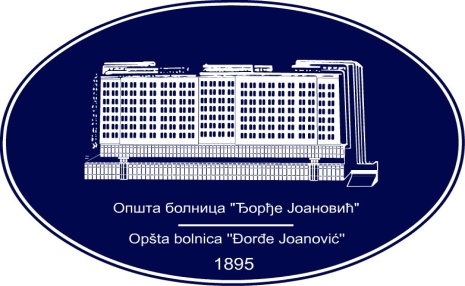 REPUBLIKA SRBIJA - AP VOJVODINAOPŠTA BOLNICA “Đorđe Joanović”Zrenjanin, ul. Dr Vase Savića br. 5Tel: (023) 536-930; centrala 513-200; lokal 3204Fax: (023) 564-104PIB 105539565    matični broj: 08887535Žiro račun kod Uprave za javna plaćanja 840-17661-10E-mail: bolnicazr@ptt.rs        www.bolnica.org.rs